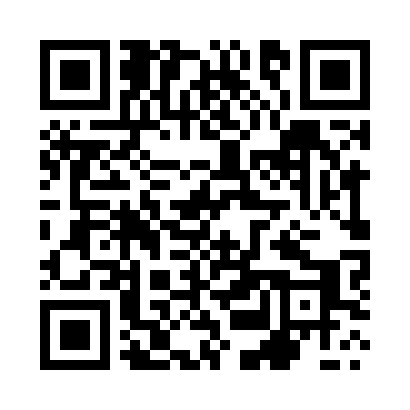 Prayer times for Kabikiejmy, PolandWed 1 May 2024 - Fri 31 May 2024High Latitude Method: Angle Based RulePrayer Calculation Method: Muslim World LeagueAsar Calculation Method: HanafiPrayer times provided by https://www.salahtimes.comDateDayFajrSunriseDhuhrAsrMaghribIsha1Wed2:225:0112:355:458:1010:412Thu2:214:5912:355:468:1210:413Fri2:204:5712:355:478:1410:424Sat2:194:5512:355:488:1610:435Sun2:184:5312:355:508:1710:446Mon2:184:5112:355:518:1910:447Tue2:174:4912:355:528:2110:458Wed2:164:4712:355:538:2310:469Thu2:154:4612:355:548:2510:4610Fri2:144:4412:355:558:2610:4711Sat2:144:4212:355:568:2810:4812Sun2:134:4012:355:578:3010:4913Mon2:124:3812:345:588:3110:4914Tue2:124:3712:355:598:3310:5015Wed2:114:3512:356:008:3510:5116Thu2:104:3312:356:018:3610:5217Fri2:104:3212:356:028:3810:5218Sat2:094:3012:356:038:4010:5319Sun2:094:2912:356:048:4110:5420Mon2:084:2712:356:058:4310:5421Tue2:074:2612:356:058:4410:5522Wed2:074:2412:356:068:4610:5623Thu2:064:2312:356:078:4810:5724Fri2:064:2212:356:088:4910:5725Sat2:054:2112:356:098:5010:5826Sun2:054:1912:356:108:5210:5927Mon2:054:1812:356:108:5310:5928Tue2:044:1712:356:118:5511:0029Wed2:044:1612:366:128:5611:0130Thu2:044:1512:366:138:5711:0131Fri2:034:1412:366:148:5811:02